ANALISIS EFEKTIVITAS PAJAK BUMI DAN BANGUNAN PEDESAAN DAN PERKOTAAN DALAM MENINGKATKAN PENDAPATAN ASLI DAERAH (PAD) KOTA MEDANDiajukan Guna Memenuhi Persyaratan Memperoleh Gelar Sarjana EKonomi Akuntansi Prodi Akuntansi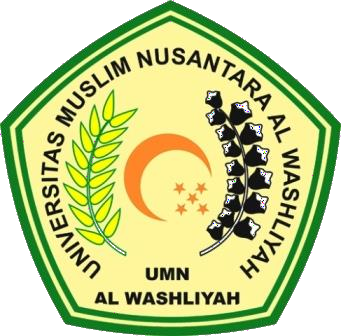 SKRIPSI OLEHAULIA TIARA SYAFITRI NPM:173214139FAKULTAS EKONOMI PROGRAM STUDI AKUNTANSIUNIVERSITAS MUSLIM NUSANTARA AL-WASHLIYAH MEDAN2022